                       1-сурет.  Әл-Фарабидің педагогикалық  тұжырымдамасының логикалық-құрылымдық  моделі 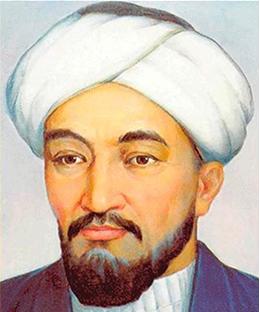           1-сурет.  Әл-Фарабидің педагогикалық  тұжырымдамасының логикалық-құрылымдық  моделі 